Ansökan tillToppledarprogrammetFör att din ansökan till Toppledarprogrammet ska vara komplett ber vi dig att kortfattat svara på nedanstående frågor. Efter ansökningstidens utgång fördelas platserna i syfte att uppnå en god spridning av deltagare från kommuner, landsting, regioner och bolag samt från olika verksamhetsområden. SKL strävar efter att deltagarna ska matcha varandra i fråga om erfarenhet och målsättning med sitt deltagande. 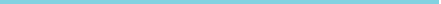 Vilka tidigare ledarskapsutbildningar eller program har du gått?Jag är nominerad av:(Namn, befattning, e-post och tel.nr.)(utrymmet anpassar sig efter längden på ditt svar, försök att begränsa omfattningen till max 3 sidor.)Namn: Organisation: